for a vehicle to assist with a competitors reasonable feeding and other requirements as provided for within the CTT RegsNote: Filling in this form does not allow your helpers to follow you around the course. Helpers may pass their rider at intervals of not less than 12 miles.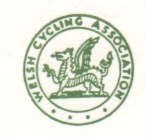 Vehicle Registration Form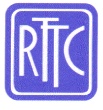 Title of event:     Welsh CA 100Date of event:16 June 2019Name of Competitor:Competitor’s Club:Competitor’s Number:Car make, Colour and Registration:Helpers Name/s:Helpers Mobile phone number: